МБУК «Рославльская МЦБС»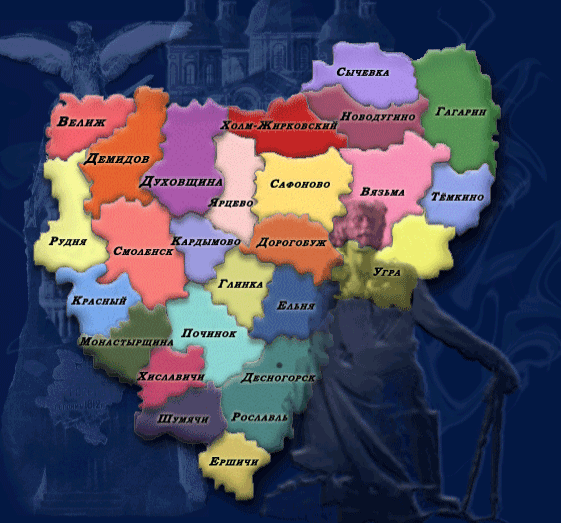 Центральная библиотека им.Н.И.РыленковаОтдел краеведческой литературыББК 92.5К 17Составитель: И.А.Жарынцева, главный библиотекарь отдела краеведческой литературы Центральной библиотеки им.Н.И.Рыленкова К17   Календарь знаменательных и памятных дат Смоленской области на 2017 год / МБУК «Рославльская межпоселенческая централизованная библиотечная система», Центральная библиотека им. Н.И. Рыленкова; сост. И.А.Жарынцева.  – Рославль:  Центральная библиотека им. Н.И. Рыленкова, 2016. – 19 с.«Календарь знаменательных и памятных дат Смоленской области на 2017 год»  включает в себя наиболее значительные юбилеи жизни писателей, деятелей культуры и искусства, ученых, исторических событий Смоленщины и другие значимые даты.   Календарь окажет помощь в планировании работы педагогам, работникам и библиотек, учреждений культуры и СМИ, а также государственным и муниципальным органам. Настоящий «Календарь знаменательных и памятных дат» не претендует на полноту отражения юбилейных дат 2017 года.Знаменательные и памятные даты Смоленской области на 2017 год Календарь праздников на 2016/17 ученый годСентябрь1 сентября – День знаний3 сентября – День солидарности в борьбе с терроризмом8 сентября – Международный день распространения грамотности8 сентября – Международный день солидарности журналистов9 сентября – Всемирный день красоты11 сентября – День памяти жертв фашизма15 сентября – Международный день демократии21 сентября – Международный день мира22 сентября – Всемирный День без автомобилей24 сентября – Всемирный день моря25 сентября – Международный день глухих27 сентября – День работников дошкольного воспитания в России; Всемирный день туризма30 сентября – День Интернета в РоссииОктябрь1 октября – Международный день пожилых людей; Международный день музыки1 октября – Всемирный вегетарианский день5 октября – День учителя9 октября – Всемирный день почты19 октября – День Царскосельского лицея. В 1811 году открылся Императорский Царскосельский лицей, в котором воспитывались Александр Пушкин и многие другие люди, прославившие Россию22 октября – Праздник белых журавлей. Праздник поэзии и памяти павших на полях сражений во всех войнах. Появился по инициативе поэта Расула Гамзатова24 октября – Международный день школьных библиотек30 октября – День памяти жертв политических репрессийНоябрь4 ноября – День народного единства13 ноября – Международный день слепых16 ноября – Международный день толерантности26 ноября – Всемирный день информацииДекабрь3 декабря – Международный день инвалидов3 декабря – День Неизвестного солдата 9 декабря – День Героев Отечества в России10 декабря – Международный день прав человека12 декабря – День конституции РФ28 декабря – Международный день киноЯнварь1 января - Новогодний праздник; Всемирный день мира; День былинного богатыря Ильи Муромца; 8 января – День детского кино11 января – День заповедников и национальных парков13 января – День российской печати19 января – Крещение ГосподнеФевраль8 февраля – День памяти юного героя-антифашиста; День российской науки10 февраля – День памяти А.С.Пушкина14 февраля – День влюбленных15 февраля. День памяти о россиянах, исполнявших служебный долг за пределами Отечества18 февраля – День смоленского поисковика21 февраля – Международный день родного языка23 февраля – День защитников ОтечестваМарт1 марта – Всемирный день гражданской обороны; Международный день борьбы с наркоманией и наркобизнесом3 марта – Всемирный день писателя8 марта – Международный женский день15 марта – Всемирный день прав потребителя21 марта – Всемирный день поэзии; Всемирный день Земли22 марта – Всемирный день водных ресурсов23 марта – Всемирный метеорологический день25 марта – День работника культуры 27 марта – Международный день театраАпрель1 апреля – День смеха; Международный день птиц2 апреля – Международный день детской книги7 апреля – Всемирный день здоровья12 апреля – Всемирный день авиации и космонавтики13 апреля – Всемирный день рок-н-ролла18 апреля – Международный день памятников и исторических мест23 апреля – Всемирный день книги и авторского права24 апреля – Международный день солидарности молодежи29 апреля – Международный день танцаМай1 мая - День весны и труда3 мая – День Солнца; Международный день свободы прессы7 мая – День радио9 мая – День Победы15 мая – Международный день семьи18 мая – Международный день музеев24 мая – День славянской письменности и культуры27 мая – Общероссийский день библиотек820 лет назад (1197) в г. Смоленске окончилось строительство церкви Михаила Архангела (Свирской).495 лет назад (1522) основан  Болдин-Троицкий мужской монастырь в Дорогобужском уезде Смоленской губернии.290 лет со дня рождения Фёдора Ивановича Дмитриева - Мамонова (1727-1805), писателя и поэта. Происходил из старинного дворянского рода, ведущего начало от князя Смоленского Константина Ростиславича (ХIII в.)250 лет со дня рождения и 205 лет со дня смерти Антона Антоновича Скалона (1767-1812), генерал - майора, геройски погибшего при защите Рачевского предместья. Похоронен фран-цузами в присутствии Наполеона у подножия "Королевского бастиона". В 1912 г. на могиле установлен памятник.250 лет назад (1767) учреждена постоянная почта из Москвы в Смоленск.245 лет со дня рождения Василия Васильевича Пассека (1772-1830), поэта, офицера.235 лет со дня рождения Викентия Павловича Ровинского (1782-1842),героя войны 1812 г., автора сатирических стихов, драматурга.220 лет со дня рождения Осипа Павловича Пестрикова (1797-1876), почётного гражданина г. Смоленска, купца 1-й гильдии Смоленского купеческого общества. Родился в г. Калуге. 220 лет со дня рождения Петра Григорьевича Каховского (1797-1826), декабриста, члена Северного общества. Родился в с. Преображенском в 12 верстах от г. Смоленска. 205 лет со дня смерти (1812) Павла Ивановича Энгельгардта-героя Отечественной войны 1812 г. Расстрелян французами.175 лет со дня рождения Александра Емельяновича Светилина (1842-1887), логика, преподавателя философских наук в Смоленской (1865-1867) и Петербургской (1867-1868) духовных семинариях. 170 лет со дня рождения Нила Ивановича Богдановского (1847-после 1915),  русского актёра, публициста. С 1866 г. работал в Смоленском театре. Родился в г. Смоленске. 170 лет со дня рождения Ивана Даниловича Четыркина (1847-1904), педагога, археолога, публициста. Был председателем Калужской губернской архивной комиссии и историко-археологического музея (там же). Родился в Рославльском уезде Смоленской губернии.160 лет назад (1857) основан Предтеченский Ордынский мужской скит (Смоленская губерния)160 лет со дня рождения Василия Васильевича Строганова (1857-1938), известного русского врача, акушера-гинеколога, профессора, члена-корреспондента медицинских обществ Петер-бурга, Москвы, Лондона, Эдинбурга, Брюсселя. Написал 150 научных работ по различным вопросам акушерства. Родился в г.Вязьме.150 лет назад (1867)учреждена фельдшерская школа при Смоленской губернской земской больнице (ныне 1-я городская клиническая больница)145 лет назад (1872) в Вяземском уезде открылась Алферовская мужская учительская семи-нария - первое среднее учебное заведение на Смоленщине, в котором готовились учительс-кие кадры.140 лет назад (1877) смоленский купец Пётр Андреевич Будников основал в Смоленске изразцово - кафельный завод. 130 лет назад (1887) А.Н.Энгельгардт завершил написание книги "Из деревни"120 лет назад время открытия (1897) в Смоленске 2-й городской клинической больницы ("Красный Крест")120 лет со дня рождения Митрофана Тимофеевича Ступакова (1897), генерал- лейтенанта.120 лет со дня рождения Григория Васильевича Смирнова (1897), генерал-майора, уроженца д.Синеево Вяземского района.120 лет со дня рождения Василия Ивановича Морозова (1897-1964), генерал- лейтенанта, уроженца д.Поздняково Темкинского района.120 лет со дня рождения Федора Кондратьевича Бельченкова (1897-1982), генерал- майора, уроженца д.Горохово Рославльского уезда.110 лет назад (1907) в Смоленске было основано общество любителей изящных искусств , при котором организовали драматический коллектив.110 лет назад (1907) в г. Смоленске построен ликероводочный завод.105 лет назад (1912) в г. Смоленске открыт Учительский институт, преобразованный в 1918 г. в Смоленский педагогический институт.100 лет со дня рождения Леонида Телига (1917-1970), польского спортсмена и журналиста, лётчика-истребителя. Совершил в одиночку кругосветное плавание в 1967 -1969 гг. Дип-ломат Польской Народной республики. Родился в г. Вязьме.95 лет со дня рождения Марка Хацкеливича Валкина (1922), историка, ученого- исследователя, автора многих научных публикаций и статей. Родился в с.Кожуховичи Хиславичской волости Смоленской губернии.95 лет назад (1922) организован Смоленский полк внутренних войск.95 лет со дня рождения Ивана Кирилловича Базылева (1922-1943), разведчика, минёра, Героя Советского Союза. Родился в д. Балтутино Глинковского района.90 лет назад (1927) в г.Смоленске впервые было организовано проводное радиовещание.80 лет назад (1937) в 20 километрах от Смоленска был организован санаторий " Борок ".80 лет назад (1937) объединились молодёжные театры г. Смоленска. Новый коллектив получил название " Молодой театр".80 лет назад (1937) в г. Смоленске был открыт театр кукол. 80 лет со дня рождения Юрия Ивановича Преображенского (1937), члена союза художников, кандидата педагогических наук, зав.кафедрой изобразительного искусства СГПИ.80 лет со дня рождения Анатолия Ивановича Чибисова (1937-1991), художника, члена союза художников СССР.80 лет назад (1937) создано Смоленское артиллерийское училище. С 1992 г.- Военная академия противовоздушной обороны сухопутных войск РФ.75 лет назад (1942) была осуществлена наступательная Сычёвско-Вяземская операция (8 янв. - 20 апр. 1942 г.) войсками Калининского фронта.75 лет назад (1942) в ходе Московской битвы 1941-1942 гг. была проведена Вяземская воздушно-десантная операция (1942). Цель - содействие войскам Западного и Калининского фронтов в окружении и разгроме основных сил группы армии " Центр " в районе Ржева, Вязьмы, Юхнова, Гжатска.75 лет назад (1942) войсками Калининского и Западного фронтов была проведена Ржевско-Сычёвская наступательная операция (30 июля - 23 авг. 1942 г.). Цель - сковать силы группы армии " Центр ", осуществлявшей переброску войск на юг, где немецко - фашистские соеди-нения наносили главный удар в летней кампании 1942 г. 75 лет назад (8 янв. - 20 апр. 1942) войсками Калининского и Западного фронтов была предпринята Ржевско-Вяземская наступательная операция с целью завершить разгром немецко-фашистской группы армии " Центр ". 70 лет со дня открытия (1947) Смоленского автотранспортного техникума60 лет назад (1957) построен новый Дворец культуры железнодорожников в г. Смоленске.60 лет назад (1957) начал работу Сычевский электродный завод60 лет назад (1957) был создан детский оркестр русских народных инструментов "Лира" при ДК профсоюзов40 лет назад (1977) на Смоленщине создан Государственный исторический и архитектурно-художественный музей-заповедник35 лет назад (1982) был сдан Дом обороны (ДОСААФ) по ул.Кирова25 лет назад (1992) открылось Смоленское отделение Союза композиторов России25 лет со дня открытия (1992) зоовыставки в Смоленске (ул.Памфилова.3-б). ЯНВАРЬ 2017ЯНВАРЬ 2017ЧислоСобытие180 лет назад (1937) в г.Смоленске начала выходить газета "Большевистская молодежь" (первоначальное название "Большевистский молодняк") с 1952 г.- газета "Смена", тогда орган Смоленского обкома ВЛКС. 185 лет назад (1932) создано в Смоленске Западное областное государственное издательство «Запгиз»170 лет со дня рождения (1947) Александра Сергеевича Цубина, вице-адмирала, ведущего инспектора при командующем Черноморским флотом.   285 лет со дня рождения Нины Павловны Яночкиной (1932-2009), смоленской писательницы, лауреата литературной премии им.А.Т.Твардовского.285 лет со дня рождения Анатолия Тимофеевича Рыжикова (1932-1999), журналиста. Работал в смоленских периодических изданиях "Смена", "Рабочий путь", "Политическая информация", "Край Смоленский".330 лет назад (1987) началась первая плавка металла на ярцевском чугунном комбинате.355 лет со дня организации (1962) Дорогобужского котельного завода. 3120 лет со дня рождения Василия Дмитриевича Александровского (1897-1934), поэта ,уроженца с.Баскаково Сычевского уезда Смоленской губернии.6115 лет со дня рождения Константина Ивановича Ракутина (1902-1941), Героя Советского Союза, генерал-майора, командующего 24-й армией. Погиб под Вязьмой в октябре 1941 г.785 лет со дня рождения (1932) и 50 лет врачебной, научной и педагогической дея-тельности Ивана Николаевича Ломаченко, заведующего кафедрой, доктора медицинских наук, профессора СГМА.11120 лет со дня рождения Василия Федоровича Шурыгина (1897-1965), писателя. Родился в с. Епишеве Рославльского уезда. 1275 лет со дня рождения Виктора Андреевича Шкаликова (1942-2014), краеведа, кандидата географических наук, эколога, преподавателя СГПУ и СГУ, активного участника работ по созданию национального парка "Смоленское Поозерье". Родился в г.Смоленске.13100 лет со дня рождения Павла Михайловича Михайлова (1917-2005), Героя Советского Союза, заслуженного пилота СССР, писателя. Родился в д. Гришково ныне Холм-Жирковского района. 1480 лет со дня рождения Василия Иосифовича Дерена (1937), кандидата экономических наук, доцента СГПУ, автора пособий по теории экономики.1475 лет со дня рождения Виталия Владимировича Вовченко (1942),  генерал-майора Вооружённых Сил Российской Федерации, председателя Смоленского областного совета ветеранов, Почётного  гражданина Смоленска, общественного и политического деятеля, председателя Смоленского городского Совета (с 1996 г.).1480 лет со дня приезда (1937) в Смоленск Героя Советского Союза, летчика В.П.Чкалова.16115 лет со дня рождения Афанасия Васильевича Глебова (1902-1986), Героя Социалистического Труда, почетного железнодорожника. Родился в д.Александровское Рославльского района.1695 лет со дня рождения Ивана Ивановича Морозова (1922-2003), Героя Советского Союза, летчика. Родился в г. Смоленске.17135 лет со дня рождения Константина Васильевича Пунина (1882-1954), доктора медицинских наук, профессора, заслуженного деятеля науки РСФСР. С 1947 по 1953 гг. заведовал кафедрой факультетской терапии Смоленского медицинского института.1890 лет назад (1927) при Смоленском государственном университете начал действовать вечерний рабочий университет.2265 лет со дня рождения Людмилы Степановны Лисюковой (1952), актрисы Смоленского областного драматического театра (с 1981 г.).2390 лет назад (1927) образовано Общество содействия обороне, авиационному и химическому строительству (ОСОАВИАХИМ) - общественная военно-патриотическая организация в СССР.25115 лет со дня рождения Григория Никитича Жукова (1902-1975), Героя Советского Союза, генерал-майора. Во время Великой Отечественной войны командовал 214-й стрелковой дивизией. Родился в г. Духовщине. 2590 лет со дня рождения Лидии Ивановны Новиковой (1927), доктора философских наук, профессора. Преподавала в институте философии АН СССР и в высшем Театральном училище им. М. Щепкина. Родилась в с. Алексино. 2775 лет назад (1942) Первый кавалерийский корпус генерала П. А. Белова начал рейд по немецким тылам на территории Смоленской области. 2860 лет со дня рождения Александра Ивановича Ватагина (1957), Героя Советского Союза (1991), капитана 2-го ранга. Родился в д. Осетище Шумячского района.40 лет назад (1977) звание Героя Социалистического труда присвоено председателю колхоза "Советская Армия" Рославльского района Л.В.Эльгудину 25 лет назад (1992) вышел первый номер еженедельной газеты "Всё!"ФЕВРАЛЬ 2017ФЕВРАЛЬ 2017ЧислоСобытие2115 лет со дня рождения Афанасия Зиновьевича Каравацкого (1902-1980), генерал-лейтенанта авиации. Родился в д. Корниловка ныне Шумячского района. 295 лет со дня рождения Тамары Германовны Ян (1922), писательницы, драматурга. 5100 лет со дня рождения (1907) Василия Михайловича Гальковского, драматурга, уроженца Дорогобужа Смоленской губернии.770 лет со дня рождения (1947) Виктора Дмитриевича Зимина, театрального деятеля, руководителя театра-студии «Диалог», заслуженного деятеля искусств РФ, уроженца Вяземского района. 875 лет со дня гибели советского писателя, поэта Н.П.Майорова (1919-1942). Погиб в бою у бывшей деревни Баранцево Гжатского района9350 лет назад времени подписания (1667 (по старому стилю 30 января) Андрусовс-кого перемирия между Россией и Польшей. Россия вернула себе Смоленское княжество со всеми уездами и городами.9110 лет со дня рождения  Булыгина Ивана Андреевича (1907-1984), советского физиолога, академика АН БССР.10125 лет со дня рождения Петра Дмитриевича Барановского (1892-1984), архитек-тора и реставратора, заслуженного деятеля искусств РСФСР. Родился в c. Шуйское Дорогобужского уезда. 15105 лет со дня рождения Ивана Ананьевича Лавренова (1912-1966), генерал-лейтенанта. Родился в д. Пожога ныне Темкинского района. 1575 лет назад (1942) от немецко-фашистских захватчиков освобожден партизанами г. Дорогобуж.15160 лет со дня смерти (1857 (по старому стилю 2 февраля) Михаила Ивановича Глинки, великого русского композитора.1580 лет назад (1937) Смоленский льнокомбинат выдал первые пробные метры ткани.1545 лет назад (1972) была открыта мемориальная доска поэту Н.И.Рыленкову на здании СГПИ. Автор А.Г.Сергеев.1875 лет назад (1942) была проведена Вяземская Воздушно-десантная операция в ходе Московской битвы 1941-1942 годов.2245 лет назад (1972) в г. Смоленске состоялось открытие Дома офицеров.2395 лет со дня рождения Алексея Михайловича Бодренкова (1923-1985), поэта, очеркиста, участника Великой Отечественной войны. Родился в с. Высокое Дорого-бужского уезда.24100 лет со дня рождения Татьяны Ниловны Яблонской (1917-2005), народной художницы СССР, УССР. Родилась в г. Смоленске. 2480 лет со дня рождения Степана Сергеевича Новикова (1937-2005), графика, мону-менталиста, заслуженного художника России. Родился в д. Лычники Ершичского района Смоленской области.2755 лет назад (1962) присвоено звание "Почетный гражданин города Смоленска" первому космонавту Ю. А. Гагарину. 110 лет со дня основания (1907) 1-й детской музыкальной школы им. М.И.Глинки в г.Смоленске.25 лет назад (1992) создана Ассоциация смоленских ученых.МАРТ 2017МАРТ 2017ЧислоСобытие1240 лет назад (1777) из дворцового села образован г. Духовщина. 485 лет со дня рождения Анатолия Агапеевича Круглова (1932), доктора философс-ких наук, профессора. Родился в д. Курганово Ярцевского района. 5195 лет со дня рождения Леонида (Льва Александровича Кавелина)(1822-1891), архимандрита, церковного деятеля, автора исследований по истории церквей и монастырей Калужского края, историка. Его мать - Мария Михайловна, урожд. На-химова, двоюродная сестра адмирала П. С. Нахимова. Родился в с. Спас-Волженское Вяземского уезда Смоленской губернии. 6100 лет со дня рождения Клавдии Сергеевны Кильдишевой (1917-2002), Героя Социалистического Труда, авиаконструктора. Родилась в г. Вязьме.935 лет назад (1982) Смоленская атомная станция дала первый ток1075 лет со дня рождения Виктора Петровича Смирнова (1942-2016), поэта, члена Союза писателей России.1065 лет со дня рождения (1952) Александра Константиновича Клименкова, поэта, члена Союза писателей России, члена Союза журналистов России, лауреата премии им. М.В.Исаковского. 11120 лет со дня рождения и 70 лет со дня гибели (19 апреля 1942) Михаила Гри-горьевича Ефремова (1897-1942), Героя Российской Федерации, генерал-лейте-нанта, командующего 33-й армией Западного фронта, принимавшей участие в Ржевско-Вяземской наступательной операции 1942 года.14850 лет со дня смерти (1167) первого князя Великого княжества Смоленского Ростислава Мстиславича.15130 лет со дня рождения Петра Николаевича Триодина (1887-1950), композитора, автора первой советской оперы "Князь Серебряный". В 1818-1922 гг. жил в г.Смоленске, где был одним из организаторов Оперного театра и симфонического оркестра. Смоленщина -родина его жены О. А. Ромейко-Гурко. 18155 лет со дня рождения Юлии Николаевны Сабуровой (Бологовской) (1862-1938), русской виолончелистки. С 1905 г. жила и работала в г. Смоленске. 18100 лет со дня рождения Сергея Владимировича Гришина (1917-1994), Героя Советского Союза, командира особого партизанского полка "Тринадцать" в период Великой Отечественной войны. Родился в д. Фомино Дорогобужского района. 1895 лет со дня рождения Николая Григорьевича Орлова (1922-2016), генерал-лейтенанта, доктора военных наук, профессора. Родился в д. Сапегино ныне Гагаринского района.1925 лет назад (1992) в г. Смоленске возрожден католический приход. 21100 лет назад (1917) вышел первый номер газеты "Известия Смоленского Совета рабочих и солдатских депутатов" (ныне газета "Рабочий путь"). 2295 лет со дня рождения Анатолия Петровича Виноградова (1922), краеведа, автора книг и статей о боевых действиях 33-й армии под командованием М. Г.Ефремова. 2395 лет со дня рождения Ивана Александровича Сухорукова (1922-1998), Героя Советского Союза, летчика. С 1944 г. жил в г. Смоленске. 24120 лет со дня рождения Василия Павловича Ильенкова (1897-1967), писателя. Родился в с. Шилово-Успенское Дорогобужского уезда. 27115 лет со дня рождения Алексея Ивановича Гагарина (1902-1973), отца Ю. А. Гагарина - первого космонавта. 28105 лет со дня рождения Марины Михайловны Расковой (1912-1943), Героя Советского Союза, летчика-штурмовика. Небольшой период ее жизни прошел в г. Вязьме. Автор книги "Записки штурмана". 29130 лет со дня рождения Алексея Михайловича Гмырева (1887-1911), поэта. Родился в г. Смоленске. 2985 лет со дня рождения Бориса Александровича Глинского (1932-2001), специа-листа по теории познания и методологии науки, доктора философских наук, профессора. С 1986 г. профессор кафедры философии АН СССР (ныне РАН). Родился в г.Рославле.100 лет назад (1917) в г. Смоленске созданы организации национальных мень-шинств: 8 марта образовано "Смоленское общество взаимопомощи литовцев"; 19 марта прошло учредительное собрание "Польского политического клуба"; 20 марта создан "Еврейский рабочий клуб".АПРЕЛЬ  2017АПРЕЛЬ  2017ЧислоСобытие1100 лет со дня рождения Георгия Васильевича Громова (1917-1975), Героя Советского Союза, генерал-майора авиации. В годы Великой Отечественной войны командовал авиаполком. Родился в д. Оленино ныне Темкинского района.345 лет назад (1972) в составе Смоленской области были восстановлены Ершичский, Новодугинский, Темкинский районы.470 лет назад (1947) решением Смоленского горисполкома N 198 улица Магнито-горская была переименована в улицу им. В. В. Докучаева.685 лет назад (1932) основана районная газета пос. Хиславичи "Заря коммунизма", с 1991 г. - "Хиславичские известия".865 лет назад (1952) поселок Сафоново был преобразован в город областного подчинения.985 лет со дня рождения Людмилы Михайловны Козиковой (1932), искусствоведа, научного сотрудника Художественной галереи Смоленского государственного объединенного исторического и архитектурно-художественного музея.1090 лет со дня рождения Владимира Григорьевича Рощенко (1927-1996), организатора и первого директора Смоленского музыкального училища1195 лет назад (1922) в г. Смоленске создано отделение Всероссийской ассоциации пролетарских поэтов, в состав которой вошли М.В. Исаковский, Д. Горшков (Земляк), Н. Буркин (Семлевский) и др.11100 лет назад (1917) начал работу первый губернский съезд крестьянских депутатов в Смоленске.1250 лет назад (1967) в честь первого полета в космос был установлен праздник – День космонавтики.13120 лет со дня рождения Ольги Иоакинфовны Кузеневой(1887-1978), флориста, ботаника,  кандидата биологических наук. Родилась в г.Духовщине Смоленской губернии.17190 лет со дня рождения Федора Павловича Еленева (псевдоним Скалдин) (1827-1902), публициста. Родился в г. Поречье (ныне г. Демидов). 23100 лет со дня рождения Егора Матвеевича Гришунова (1917-1943), Героя Советского Союза. Родился в д. Сеченки ныне Ярцевского района. 23110 лет со дня рождения Александра Антоновича Плешкова (1907-?),поэта, прозаика, драматурга (основной литературный псевдоним - Анатолий Гай). 24120 лет со дня рождения Гавриила Васильевича Парфенова (1897-1968), краеведа, археолога. Родился в г. Смоленске. 25135 лет со дня рождения Владимира Владимировича Станчинского (1882-1942), крупного ученого, биолога, одного из основоположников науки экологии, биоце-нологии. Был одним из основателей Смоленского государственного университета.2680 лет со дня рождения Владимира Ивановича Фирсова (1937-2011), поэта, лауреата премии им. А.Т.Твардовского. Родился в д. Заболотье Екимовичского района.28110 лет со дня рождения Зои Ивановны Воскресенской (1907-1992), писательницы, многие годы жизни которой связаны с г. Смоленском. Участница Великой Отечест-венной войны, полковник. 29100 лет со дня рождения Соломона Вениаминовича Шестопала (1917-1994), архитектора. Родился в г. Смоленске2940 лет назад (1977) в пос. Пржевальское был открыт дом-музей Николая Михайловича Пржевальского. МАЙ 2017МАЙ 2017ЧислоСобытие190 лет со дня рождения Феликса Соломоновича Хейфеца (1927), специалиста в области гражданского права, организации адвокатуры. Заслуженный юрист РСФСР. Вице-Президент Международного Союза (содружества) адвокатов. Родился в г. Смоленске. 2115 лет со дня смерти Сергея Александровича Рачинского (1836-1902), педагога, профессора ботаники, общественного деятеля, литератора. Причислен к лику свя-тых (день памяти 25 сентября). Родился  в с. Татево Бельского уезда Смоленской губернии. 275 лет со дня рождения Геннадия Васильевича Намеровского (1942), живописца, графика, члена Союза художников (1973), Союза дизайнеров (1995), народного художника Российской Федерации (1999).5240 лет со дня рождения Александра Александровича Шаховского (1777-1846), драматурга, театрального деятеля и режиссера. Родился в родовом сельце Беззаботы Ельнинского уезда.5145 лет со дня рождения Григория Леонидовича Граве (1872-1954), биолога, профессора. Почти вся трудовая и творческая жизнь связана с г. Смоленском. 5105 лет со дня рождения Тихона Павловича Гусарова (1912), командира партизанского отряда "Родина" в годы Великой Отечественной войны, почетного гражданина г. Сычевки. Родился в д. Редня Духовщинского уезда. 585 лет со дня рождения Веры Андреевны Гепнер (1922), Героя Социалистического Труда, доярки. После Великой Отечественной войны ее трудовая жизнь прошла в совхозе "Советская Россия" (д. Караваево Сычевского района). 8235 лет со дня рождения Ивана Федоровича Паскевича (1782-1856), русского полководца. 16 (4) августа 1812 г. 26-я пехотная дивизия генерала И. Ф.Паскевича героически обороняла г. Смоленск в районе Королевского бастиона. 970 лет со дня рождения Василия Дмитриевича Савченкова (1947), журналиста, краеведа, члена Союза журналистов и Союза Российских писателей. Родился в д. Корна-2 Починковского района. 10180 лет со дня рождения (1837-1917) Владимира Павловича Верховского, адмирала, одного из основателей Минных офицерских классов. Родился в с.Толпеки Ельнинского уезда. 1375 лет со дня гибели Владимира Тимофеевича Куриленко (1924-1942), Героя Советского Союза (посмертно), партизана-подрывника. 15130 лет со дня рождения Виталия Ильича Мушкетова (1887-?), художника. С 1918 г.- участник выставок Смоленского общества художников. С 1919 по 1931 гг. преподавал черчение в Смоленском пединституте. 1595 лет со дня рождения Владимира Михайловича Вишенкова (1922-2003), Героя Советского Союза, летчика, почетного гражданина г. Вязьмы. Родился в д. Харьково Вяземского уезда. 1675 лет назад (1942) в г. Смоленске вышел первый номер газеты "Малютка" - специальный выпуск газеты "Рабочий путь" для населения временно оккупированных районов области немецко-фашистскими захватчиками. 1870 лет со дня рождения Ольги Сергеевны Рябиковой (1947), доцента СГПУ, кандидата педагогических наук, декана факультета русского языка и литературы.20140 лет со дня рождения Владимира Николаевича Ефимова (1877-1910), авиатора. Родился в д. Дуброво близ г. Смоленска. 20145 лет со дня рождения Николая Леонидовича Глинки (1882-1965), ученого-химика, профессора, доктора педагогических наук. Родился в с. Ковширы Поречского уезда (ныне Демидовский район).2075 лет назад (1942) в СССР был учрежден боевой орден Отечественной войны I и II-й степени. Высшей степенью является I степень. Десятки тысяч смолян, непосредст-венных участников боевых действий против немецко-фашистских захватчиков и японских милитаристов награждены орденами Отечественной войны I и II степени. Город Смоленск награжден орденом Отечественной войны I степени.2375 лет со дня рождения (1937-1996) Валерия Владимировича Олешковского, художника. 2480 лет со дня рождения (1937) Владимира Тимофеевича Фомичева, поэта, прозаика, публициста, члена Союза писателей России, члена Союза журналистов РФ, лауреата премии им.М.В.Исаковского, почетного гражданина Угранского района. 2595 лет со дня рождения Георгия Тихоновича Иванова (1922), Героя Социалистического Труда (1966), директора совхоза "Батуринский" Холм-Жирковского р-на (1960-1979). Родился в д. Косточки Ярцевского района. 2695 лет назад (1922) создана адвокатура в Смоленске.2690 лет со дня рождения Валентина Николаевича Михелькевича (1927), ученого, педагога, изобретателя, доктора технических наук, профессора. Родился в г. Смоленске.2795 лет со дня рождения (1922-1983) Александра Александровича Вавилова, члена –корреспондента Академии наук СССР, доктора технических наук. Родился в д.Клюксово Рославльского района.     2735 лет назад (1982) в с. Новоспасском открылся Дом-музей композитора М. И. Глинки28160 лет со дня рождения Владимира Михайловича Урусова (1857-?), камергера, члена Государственного Совета. Почетный мировой судья, дорогобужский уездный предводитель дворянства, с 1902 г. по октябрь 1917 г. - смоленский губернский предводитель дворянства.    29125 лет со дня рождения Ивана Сергеевича Соколова-Микитова (1892-1975), писателя. Детство и юность прошли в г. Смоленске, учился в Смоленском реальном училище. ИЮНЬ 2017ИЮНЬ 2017ЧислоСобытие475 лет назад (1942) фашистскими оккупантами были расстреляны 243 еврея д. Петровичи Шумячского района. 695 лет назад (1922) организована областная детская библиотека им. Крупской в составе областной библиотеки для взрослых.7120 лет со дня рождения Кирилла Афанасьевича Мерецкова (1898-1968), Героя Советского Союза. Был начальником штаба Белорусского военного округа, жил в г. Смоленске. 1180 лет назад (1937) начался процесс по "делу" М. Н. Тухачевского и его соратников. 14105 лет со дня рождения Дмитрия Константиновича Свешникова (1912 - 1997), на-родного художника СССР, члена-корреспондента АХ СССР. Его картина "Хозяин тундры“ (1957) отмечена медалью и дипломом Всемирной выставки в Брюсселе и находится сейчас в Государственной Третьяковской галерее. Родился в д. Людиново Юхновского уезда Смоленской губернии и жил на Смоленщине до 1932 года.16110 лет со дня рождения Павла Архиповича Шматикова (1907-1992), художника, члена Союза художников СССР. Родился в г.Смоленске.  1695 лет со дня рождения Леонида Григорьевича Андреева (1922-2001), литерату-роведа, доктора филологических наук, зав. кафедрой зарубежной литературы МГУ. Родился в г. Смоленске. 1695 лет со дня рождения Анатолия Николаевича Чепурова (1922-1990), поэта. Родился в г. Духовщина. 17115 лет со дня рождения Василия Павловича Соколова (1902-1958), Героя Советского Союза, генерал-майора. В годы Великой Отечественной войны командовал 34-й,60-й гвардейскими стрелковыми дивизиями. Родился в с. Каменец Новодугинского района. 18105 лет со дня рождения Петра Николаевича Жуковского (1912), Героя Советского Союза, участника Великой Отечественной войны, командира взвода 76-го отдельного штурмового инженерно- саперного батальона 16-й инженерно-саперной бригады 1-го Украинского фронта. Родился в д. Нележ Угранского района. 1875 лет со дня рождения Михаила Семеновича Ефременкова (1942), заведующего литературным музеем СГПУ (с 1993 г.), кандидата филологических наук, доцента. 1990 лет со дня рождения Александра Александровича Палшкова (1927-1989), краеведа, создателя литературного музея СГПИ, директора библиотеки СГПИ(1980-1989). 2195 лет со дня рождения Петра Михайловича Кириллова (1922), Героя Социа-листического Труда, лауреата Ленинской премии, уроженца д. Доманово Вяземского района. 2295 лет назад (1922) был открыт Смоленский конезавод в п.Алексино.24160 лет со дня рождения Ивана Константиновича Спижарного (1857-1924), хирурга. С 1901 года заведовал кафедрой хирургии МГУ. Производил публичные операции, в т. ч. на головном мозге. Родился в пос. Красный Смоленской губернии.2580 лет со дня рождения Ирины Александровны Желениной (1937), кандидата философских наук, доцента МГУ, специалиста по методологии социального позна-ния. Родилась в г. Смоленске. 2785 лет со дня рождения Виктора Кузьмича Черткова (1942), начальника Военной академии ПВО ВС РФ с 1992 г.(ныне - Военного университета войсковой ПВО СВРФ), генерал-полковника, профессора. 2985 лет со дня рождения Геннадия Алексеевича Мелькова (1922-1987), художника-графика. 30120 лет назад (1897) в Смоленске был освящен Костел непорочного зачатия Девы Марии. 3085 лет со дня рождения Нины Ипполитовны Агеевой (1932), живописца и графика, члена Союза художников СССР30 лет назад (1987) в Загорье состоялся первый Всесоюзный праздник, посвященный А. Т. Твардовскому.ИЮЛЬ 2017ИЮЛЬ 2017ЧислоСобытие 195 лет со дня рождения Владимира Иосифовича Ружо (1922-1998), художника- графика. Родился в г. Смоленске. Первым из смоленских художников начал работать в жанре офорта. 3195 лет назад (1822) в г. Севастополе основана Морская библиотека. В комитет директоров этой библиотеки до самой своей смерти входил адмирал П.С. Нахимов.4105 лет со дня рождения Кирилла Федотовича Скворцова (1902-1945), гвардии подполковника, Героя Советского Союза. Родился в д. Кривка Велижского района. 
5215 лет со дня рождения Павла Степановича Нахимова (1802-1855), флотоводца, адмирала. Родился в сельце Городок Спас-Волженской волости Вяземского уезда.565 лет назад (1952) с.Волочек переименовано в с.Нахимовское.595 лет со дня рождения Михаила Николаевича Тоболенко (1922-1945), Героя Советского Союза, летчика морской авиации. Родился в д. Азаровка Починковского района. 795 лет со дня рождения Ивана Васильевича Рыжикова (1922-1999), поэта. Родился в д. Жорновке Краснинского района. 8 175 лет со дня рождения Николая Николаевича Бенардоса (1842-1905), изобретателя в области сельского хозяйства, быта, разнообразных средств транспорта, энерге-тики, электротехники. В 1888 г. в железнодорожных мастерских г. Рославля с его участием заработал электросварочный цех. Одна из площадей города с января 1995 года носит его имя. 12105 лет со дня рождения Ивана Митрофановича Трушкина (1912-1981), смоленского композитора, педагога. В 1950-1973 гг. преподавал в Смоленском педагогическом училище и Смоленском культпросветучилище. 13110 лет со дня рождения Бориса Ивановича Аргунова (1907-1985), математика, профессора СГПИ. Автор учебников "Геометрические построения на плоскости","Элементарная геометрия" и др. Родился в Талашкино.1485 лет со дня рождения Валентины Константиновны Никулиной (1932), художника декоративно-прикладного искусства, члена Союза художников России. 1575 лет со дня расстрела фашистами узников еврейского гетто в г. Смоленске (Вязовенька). 20105 лет со дня рождения Сергея Андреевича Фиксина (1907-1978), поэта. Родился в г. Смоленске.21185 лет со дня рождения Александра Николаевича Энгельгардта (1832-1893), учёного - химика, агронома - практика, публициста и общественного деятеля, автора писем " Из деревни ". Родился в имении Климово Духовщинского уезда. 21120 лет со дня рождения Василия Даниловича Соколовского (1897-1968), советского военного деятеля, Маршала Советского Союза, Героя Советского Союза. В 1943-1944 гг.- командующий Западным Фронтом, войска которого в сентябре 1943 г.освободили Смоленск от немецко-фашистских оккупантов. Его именем названа улица в Смоленске.2295 лет со дня рождения Гурия Николаевича Тимохина(1922-1996), Героя Советского Союза, ефрейтора, старшего разведчика. Родился в г. Дорогобуже. 2385 лет со дня рождения Анатолия Денисовича Романова (1932-2009) Героя Социалистического Труда (1971). Родился в г. Смоленске. 2895 лет со дня рождения Владимира Васильевича Карпова (1922-2010), Героя Советского Союза, писателя, Почетного гражданина Смоленска, Духовщины. 2975 лет назад (1942) в СССР учрежден орден Суворова I, II и III степени. Им награждался командный состав Вооруженных Сил за выдающиеся успехи в деле управления войсками, отличную организацию боевых операций и проявленную при этом решительность и настойчивость, мужество и героизм. Среди награжденных есть и смоляне. 2975 лет назад (1942) в СССР учрежден орден Кутузова I и II-й степени, 8 февраля 1943 г. учрежден орден Кутузова III-й степени. Орден назван именем выдающегося русского военачальника и государственного деятеля фельдмаршала М. И. Кутузова. Орденом Кутузова I-й степени произведено 660 награждений, II и III-й степени - более 3300 награждений. Есть среди них и смоляне. 2975 лет назад (1942) в СССР учрежден орден Александра Невского для награждения командного состава Советской Армии "за выдающиеся заслуги в организации и руководстве боевыми операциями за достигнутые в результате этих операций успехи в боях за Родину". Более 42 тыс. человек удостоены ордена Александра Невского, в том числе и смоляне.   30105 лет со дня рождения Ростислава Семеновича Черкасова (1912), математика и педагога. С 1970 г.- профессор Московского государственного педагогического университета, главный редактор журнала "Математика в школе" ( 1958-1991). Родился в г. Смоленске.120 лет со дня рождения Николая Лаврентьевича Михайлова (1897-1944), Героя Советского Союза. Родился в г. Смоленске. Погиб в бою за г. Перемышль (Польша). АВГУСТ 2017АВГУСТ 2017ЧислоСобытие2340 лет назад (1677) в г. Смоленске начато строительство Успенского собора по проекту А. Королькова.4205 лет назад (1812) в Смоленске произошло крупное сражение с войсками армии Наполеона. Враг потерял до 20 тысяч солдат и офицеров. 4150 лет со дня рождения Константина Дмитриевича Глинки (1867-1927), почвоведа. Создал "Карты почвенных зон России". Родился в с. Коптеево Духовщинского уезда. 950 лет назад (1967) решением Смоленского облисполкома N 451 имя Д. М. Карбышева было присвоено улице в жилой зоне военного городка в Красном Бору.950 лет назад (1967) решением Смоленского горисполкома N 451 во вновь строящемся районе поселка Колодня одна из улиц была названа в честь Героя Советского Союза М. Р. Иванова, уроженца г. Смоленска.10492 лет назад (1525) установлен день памяти Смоленской иконы Божьей Матери Одигитрии. 1485 лет назад (1932) поднялся в воздух первый советский вертолёт, построенный по схеме, предложенной смолянином Б. Н. Юрьевым в 1930 г., над которой он работал с 1909 г. 16115 лет со дня рождения Павла Григорьевича Андреева (1902-1980), историка, краеведа. С 1929 г. работал в СГПИ, был деканом исторического факультета. Родился в г. Смоленске. 17115 лет со дня рождения Георгия Алексеевича Прокофьева (1902-1939), воздухоплавателя- стратонавта. Родился в д. Телешево Вяземского уезда Смоленской губернии. 1890 лет со дня рождения Владимира Павловича Чеплевского (1927), актера. Играл на сценах Смоленских театров: драмы и Молодого; Киевского Национального театра им. Л. Украинки. Автор книги воспоминаний "Далекое и близкое" и рукописи о Смоленском областном драмтеатре. Родился в г. Вязьме.26105 лет назад (1912) в г. Смоленске к 100-летию Отечественной войны 1812 года был открыт бронзовый бюст М. И. Кутузову-Смоленскому. Автор - М. И. Страховская.2780 лет со дня смерти Александра Николаевича Лявданского (1893-1937), археолога, научного сотрудника Смоленского областного музея, приват -доцента Смоленского университета, автора многих трудов о древностях Смоленщины.2945 лет назад (1972) решением Смоленского горисполкома N 503 новой улице на Поповке было присвоено имя И. В. Бабушкина.СЕНТЯБРЬ 2017СЕНТЯБРЬ 2017ЧислоСобытие175 лет назад (1942) присвоено звание Героя Советского Союза В. Т. Куриленко, особо отличившемуся в партизанской борьбе в тылу против немецко-фашистских захватчиков (посмертно).675 лет со дня рождения Людмилы Александровны Сичкаревой (1937), актрисы Смоленского государственного драматического театра, заслуженной артистки РФ 8105 лет назад (1912) в г. Смоленске состоялось открытие Городского народного училища "Памяти 1812 года". (В настоящее время это музей «Смоленщина в годы Великой Отечественной войны 1941-1945 годов»).950 лет назад (1967) решением Смоленского горисполкома N 451 новой улице на Поповке дали имя И. П. Румянцева (1886-1937) - секретаря Западного (Смоленского) обкома ВКП(б) в 1929-1937 гг.9175 лет со дня рождения Михаила Юльевича Ашенбреннера (1842-1925), участника революционного движения в России, активного члена «Народной воли», Почетного гражданина города Смоленска (избран городской думой в августе 1917 года)1180 лет со дня рождения Михаила Петровича Чекусова (1937), поэта, члена Союза писателей России, лауреата литературной премии им. М.В.Исаковского, Почетного гражданина г.Гагарин. родился в д.Васильево Починковского района. 13120 со дня рождения Семена Павловича Иванова (1907-1993), видного советского военачальника, генерала армии, Героя Советского Союза. Родился в д. Поречено Смоленского района.2090 лет со дня смерти Сергея Ивановича Жегалова (1881-1927), выдающегося русского селекционера и генетика. Родился в с. Васильково Дорогобужского уезда.2085 лет со дня рождения Владимира Васильевича Ельчанинова (1932), народного художника РФ (1995), секретаря Союза художников России (1999). Родился в г. Гжатске.23230 лет со дня рождения Ивана Семёновича Повало-Швейковского (1787-1845), декабриста, полковника, русско-турецкой войны 1806-1812 гг., Отечественной войны 1812 г. и заграничных походов. Дважды награждён золотой шпагой за храбрость и несколькими орденами. Родился в с. Буловица Починковского района.2535 лет назад (1982) в г. Ярцево состоялось открытие мемориального комплекса в честь освобождения Смоленщины от немецко-фашистских оккупантов.26105 лет со дня рождения Константина Минаевича Рыжикова (1912-1983), ученого-гельминтолога, биолога, члена-корреспондента АН СССР. Родился в г. Смоленске. Окончил СГПИ.28155 лет со дня рождения Петра Самсоновича Коссовича (1822-1915), ученого-почвоведа. Родился в д.Усадище Краснинского района. ОКТЯБРЬ 2017ОКТЯБРЬ 2017ЧислоСобытие195 лет назад (1922) в г. Смоленске был открыт строительный техникум.180 лет со дня рождения Андрея Юрьевича Мдивани (1937), композитора. В 1961-1963 гг. работал зав. музыкальной частью в Смоленском драматическом театре. 4155 лет со дня рождения Ивана Ивановича Иванова (1862-1929), историка литера-туры и литературного критика, профессора Московского университета. Издал ряд монографий по проблемам русской и западноевропейской литературы. Сотрудничал в журналах "Северный вестник" и "Мир Божий". Родился в г. Смоленске. 495 лет со дня рождения Ивана Трофимовича Матяша (1922), командира батальона партизанского соединения "Тринадцать" в годы Великой Отечественной войны.580 лет со дня рождения Валерия Ефимовича Рудницкого (1937), поэта, журналиста, члена Союза писателей России, члена Союза журналистов РФ, лауреата литературной премии им.М.В.Исаковского, лауреата литературной премии им. А.Т.Твардовского, общественного деятеля, Почетного гражданина города Вязьма.   10220 лет со дня рождения Романа Сергеевича Четыркина (1797-1865), учёного, врача. Служил более 40 лет, из них 25 занимал высшие должности в военно-медицинском и гражданском ведомствах. Родился в г. Рославле. 1095 лет со дня рождения Ивана Александровича Николаева (1922-2006), Героя Советского Союза, гвардии полковника, летчика. 1055 лет назад (1962) решением Смоленского горисполкома N 718 улица МОПР была переименована в улицу им. С. А. Лавочкина.1055 лет назад (1962) в ознаменование 150-летия Отечественной войны 1812 года решением Смоленского горисполкома N 718 улица Минская была переименована в улицу им. М. И. Кутузова, улица Большая Чернушенская - в улицу им. П. И. Багра-тиона, улица 3-я Краснинская - в улицу им. Д. П. Неверовского, улица Выгонная - в улицу им. Н. Н. Раевского и Коннозаводскую улицу - в улицу им. Д. С. Дохтурова.12105 лет со дня рождения Льва Николаевича Кошкина (1912-1992), Героя Социалистического Труда, академика АН СССР. Родился в г. Вязьме. 13145 лет со дня рождения Сергея Ивановича Солнцева (1872-1936), ученого-экономиста, академика АН УССР и АН СССР. Родился в с. Терешок Рославльского уезда Смоленской губернии. 13120 лет со дня рождения Константина Бронеславовича Калиновского (1897-1931), советского военного деятеля, участника 1-й Мировой и Гражданской войн. Родился в г. Смоленске. 13100 лет со дня рождения Вадима Александровича Матросова (1917-1999), Героя Советского Союза, генерала армии, начальника пограничных войск КГБ СССР. Родился в д. Бохот Монастырщинского района. 14125 лет со дня рождения Андрея Ивановича Еременко (1892-1970), Маршала Советского Союза, Героя Советского Союза. В Смоленском оборонительном сражении 1941 г.- заместитель командующего Западным фронтом. Его именем названы улицы в Смоленске и других городах Смоленской области. 14115 лет со дня рождения Даниила Николаевича Тарасова (1902-1942), геолога, доцента Ленинградского горного института, участника Великой Отечественной войны. Погиб на фронте. Родился в г. Смоленске. 15170 лет со дня рождения Алексея Николаевича Чиколева (1847-1898), генерал-майора, главного инспектора Морского Технического Комитета, члена Русского Технического общества. Воспитывался у родственников матери в сельце Пески Гжатского уезда Смоленской губернии.1535 лет назад (1982) решением Смоленского облисполкома N 610 улица Красно-гвардейская, дореволюционная Авраамиевская улица, была переименована в улицу им. Маршала Г. К. Жукова, а улица Дорогобужская, образованная 13. 10. 1957 года, была переименована в улицу Академика Б. Н. Петрова.1650 лет назад (1967) решением Смоленского горисполкома N 561 площадь имени Карла Маркса была переименована в площадь им. В. И. Ленина.1975 лет со дня рождения Евгения Александровича Сикорского (1942), кандидата исторических наук, доцента СГПУ, автора ряда работ по вопросам истории.20105 лет со дня рождения Петра Ивановича Муравьева (1912-1970), педагога, журналиста, литературного критика. Родился в д. Марьино Новодугинского района Смоленской области.2025 лет назад (1992) в Смоленске было создано Смоленское отделение Союза композиторов России.2135 лет со дня рождения Натальи Николаевны Соловьевой (1982), биатлонистки, мастера спорта международного класса, чемпионки Европы. Родилась в п.Темкино. 2340 лет назад (1977) в составе Смоленской области был восстановлен Кардымовский район.2450 лет назад (1967) в Смоленске открыт памятник В. И. Ленину. Скульптор Л. Е. Кербель.25260 лет со дня рождения Михаила Никитича Муравьёва (1757-1807), писателя, переводчика, общественного деятеля, одного из основоположников русского сентиментализма. Родился в г. Смоленске.2795 лет со дня рождения Александра Евдокимовича Новикова (1922-1942), Героя Советского Союза, летчика-истребителя. Погиб в бою. Родился в г. Ярцеве. 2745 лет со дня рождения Владимира Александровича Максакова (1972-1996), Героя Российской Федерации, старшего прапорщика, милиционера Смоленского ОМОНа, погибшего в зоне боевых действий на территории Чечни. Родился в г. Смоленске. 2950 лет назад (1967) в г. Рудне открыт памятник первой в мире батарее ракетных минометов капитана И. А. Флерова.30225 лет со дня рождения преподобного Макария (Михаила Яковлевича Глухарёва) (1792-1847), архимандрита, миссионера Алтайского. В 1983 г. причислен к лику святых. Переводил Священное писание на алтайский язык. Родился в г. Вязьме в семье священника. 3065 лет со дня рождения Ларисы Николаевны Рыбаковой (1952-1998), искусствоведа, члена Союза художников России, автора публикаций о творчестве смоленских художников, с 1984 по 1998 гг. - автор обзоров художественных выставок по областному и российскому радио, с 1993 по 1999 гг. - автор и ведущая цикла телепередач под рубрикой "Творчество" (Смоленская телерадиокомпания).3195 лет со дня рождения Анатолия Дмитриевича Папанова (1922-1987), народного артиста СССР. Родился в г. Вязьме. 60 лет назад (1957) в г. Смоленске построена телевизионная вышка.215 лет со дня рождения Михаила Александровича Урусова (1802-1883), дорого-бужского помещика, сенатора, в 1854-1856  гг. – смоленского генерал-губернатора. НОЯБРЬ 2017НОЯБРЬ 2017ЧислоСобытие2115 лет со дня рождения Михаила Михайловича Яншина (1902-1976), народного артиста СССР. Родился в г. Юхнове (ныне Калужская область).5120 лет со дня рождения Николая Сергеевича Плотникова (1897-1979), артиста, педагога. Родился в г. Вязьме.585 лет назад (1932) в г. Смоленске открылся Дом печати (ныне - типография имени В. И. Смирнова)7100 лет со дня рождения Льва Ефимовича Кербеля (1917-2003), скульптора, Героя Социалистического Труда, народного художника СССР. Родился в д. Семеновка Сумской области. Детство и юность прошли в г. Смоленске. Кербелем создано большое количество памятников, установленных во многих городах России,  в т.ч. и в Смоленске. 8100 лет со дня рождения Евдокии Андреевны Никулиной (1917-1993), Героя Советского Союза, летчицы. Родилась в д. Парфеново Спас-Деменского р-на Смоленской (ныне Калужской ) области. Во время Великой Отечественной войны совершила 700 боевых вылетов. 8190 лет со дня рождения Бориса Николаевича Алмазова (1827-1876),литературного критика, поэта-юмориста, переводчика. Родился в г.Вязьма.13140 лет со дня рождения Николая Михайловича Никольского (1877-1959), историка религии, востоковеда, академика АН БССР. В 1918-1922 гг. - профессор и ректор Смоленского университета. 1395 лет со дня рождения Ивана Ивановича Цапова (1922), Героя Советского Союза, генерал-лейтенанта авиации. Родился в д. Воскресенск ныне Починковского района.1595 лет со дня рождения Григория Ивановича Бояринова (1922-1979), Героя Советского Союза, полковника. Погиб при штурме дворца Амина в Кабуле (Аф-ганистан). Похоронен в г. Москве. Родился в с. Сукромля Ершичского района.17160 лет со дня рождения Александра Владимировича Жиркевича (1857-1927), военного юриста, генерал-майора, литератора, коллекционера, почетного члена Смоленской губернской учётной архивной комиссии (с 07.08.1908).17100 лет со дня рождения Михаила Глебовича Мормулева (1917-1985), Героя Советского Союза, командира партизанской бригады "Буревестник" в Белоруссии. Родился в д. Артемовке Ярцевского района.1770 лет со дня рождения Владимира Михайловича Аникеева (1947), искусствоведа, краеведа, члена Союза журналистов РФ, члена Союза художников России. 18125 лет со дня рождения Михаила Федоровича Лукина (1892-1970), Героя Российс-кой Федерации (1993), генерал-лейтенанта, командующего армиями Западного фронта. Войска армий под его руководством участвовали в Смоленском оборони-тельном сражении и битве под Москвой. Почетный гражданин города-героя Смоленска.1995 лет назад (1922) в г. Смоленске открылся первый в губернии детский театр спектаклем "Снежная королева".2185 лет со дня рождения Владилена Михайловича Чугунова (1932-2001), заслужен-ного работника культуры РФ, организатора и руководителя музыкального объединения «Лира» в г.Смоленске.  ДЕКАБРЬ 2017ДЕКАБРЬ 2017Число  Событие3130 лет со дня рождения Михаила Антоновича Гремяцкого (1887-1963), антрополога, доктора биологических наук, редактора журнала "Советская антропология". Родился в г. Смоленске. 4200 лет со дня рождения Фёдора Сергеевича Керна (1817-1890), адмирала флота, участника Синопского морского сражения. В ходе обороны Севастополя (1854-1855) командовал фрегатом " Кулевчи " и 4-й оборонительной линией на Малаховом кургане. Родился в г. Вязьме.6105 лет назад (1912) в г. Ельне при отделении Русского музыкального общества открылись музыкальные классы им. М. И. Глинки. 1590 лет со дня рождения Виктора Павловича Дубровского (1927-1994), народного артиста РСФСР, выдающегося дирижера, в течение 15 лет – художественного руководителя и главного дирижера Государственного академического русского народного оркестра им. Осипова, художественного руководителя и главного дири-жера Смоленского русского народного оркестра (ныне оркестра им. В. П. Дубровского). 17100 лет со дня рождения Даниила Гавриловича Барченкова (1917-1953), Героя Советского Союза, летчика. Родился в д. Плоское Руднянского района.1885 лет со дня рождения Василия Афанасьевича Шулякова (1932), кандидата исторических наук, доцента СГПУ, автора ряда работ по истории Смоленщины. 1890 лет со дня рождения Петра Ефимовича Мельникова (1927-2002), поэта, лауреата литературной премии им. М.В.Исаковского. 19115 лет со дня рождения Николая Васильевича Исаченкова (1902-1966), адмирала, инженера. В годы Великой Отечественной войны - начальник управления корабле-строения ВМФ. С 1952 по 1966 гг. - заместитель главкома ВМФ по кораблестрое-нию и вооружению. Родился в г. Ярцеве. 19115 лет со дня рождения Николая Павловича Чаплина (1902-1938), одного из организаторов комсомола на Смоленщине, председателя Смоленского губкома комсомола. В 1924-1928 гг.- генеральный секретарь ЦК ВЛКСМ, член ЦИК и ВЦИК СССР. Репрессирован. Его именем названа одна из улиц г. Смоленска. Родился в д. Рогнедино Рославльского уезда Смоленской губернии.27105 лет со дня рождения Якова Ивановича Матвеева (1912-2001), Героя Советского Союза, генерал-майора авиации. Родился в д. Кузнецовка ныне Вяземского района.2995 лет со дня рождения Василия Ивановича Акимова (1922), Героя Советского Союза. Родился в д. Горелый Лом ныне Ярцевского района.